國立成功大學智慧半導體及永續製造學院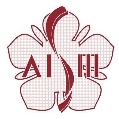 Academy of Innovative Semiconductor Sustainable Manufacturing指導教授同意書Advisor Agreement Form□碩士班(MS)/ □博士班(PhD)學程(program)：□晶片設計PICD  □半導體製程PSMT □半導體封測PSPT□關鍵材料KMAT  □智能與永續製造PSSM學號(Reg. No)：姓名(Name)：聯絡電話(Mobile No.)：E-mail：聯絡地址(Address)：緊急聯絡人(Emergency Contact person/phone No.)：茲同意指導上述學生Agree to instruct the student.指導教授同意簽名：Advisor Signature學程主任確認簽名：Director Signature年(Year)          月(Month)            日(Date)